Evaluations de mathématiquesadaptées par les coordonnateurs du Val d’Oise pour les élèves des dispositifsULIS –TFC en vue de la validation des compétences mathématiques pour le CFGà partir des évaluations proposées par  « Julien » sur le sitehttp ://ressourcessegpa.eklablog.com/Merci à lui !Graphiques - Evaluation CFGLe nombre de demi-pensionnaires dans un collège	Observe la courbe et complète sur les pointillés.                                                                        /7Que représente la courbe ?………………………………………………………………………….L’axe des abscisses représente :………………………………………………………………………….L’axe des ordonnées représente : ………………………………………………………………………….Jour où les demi-pensionnaires  sont les moins nombreux :………………………………………………………………………….Jour où les demi-pensionnaires  sont les plus nombreux :………………………………………………………………………….Nombre le lundi  : ………………………………………………………………………….Nombre le mardi : ………………………………………………………………………Trace en rouge la courbe des « externes »                      Complète la légende.  (3 pts pour la légende)                                                                                   /9Observe le tableau et complète sur les pointillés.                                                                             /4Remplir un bon de commande – Evaluation CFG1) A l’aide des extraits du catalogue, complète la commande ci-dessous.                                   /10 Extraits du catalogue Dexus :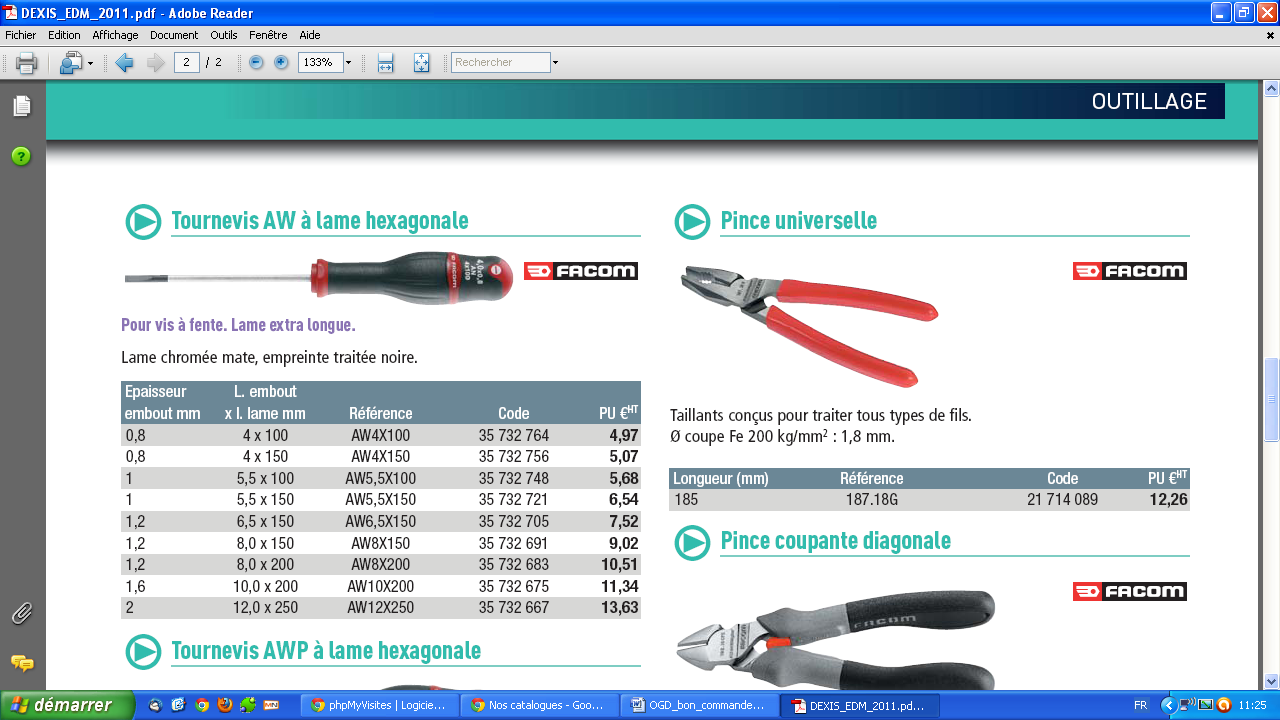 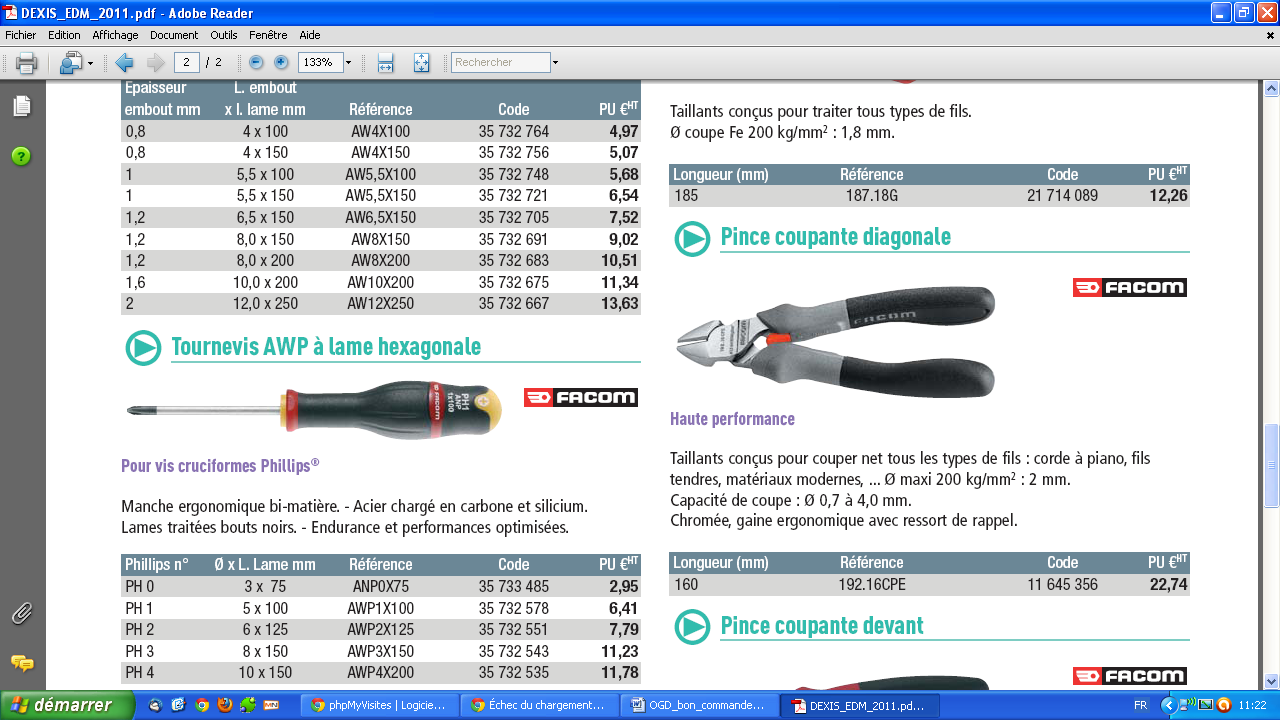 BON DE COMMANDERemplir une feuille de caisse – Evaluation CFG2)  Complète la feuille de caisse ci-dessous.              (0,5 pt par réponse)                                              /10Proportionnalité – Evaluation CFGUn kilogramme de banane coûte 2 euros. Complète le tableau et écris tous tes calculs.           /6Un véhicule consomme 10 litres aux 100 km. Complète le tableau .                                          /63)   Complète le tableau ci-dessous. Ecris tes calculs dans le tableau.                                           /8Lire, interpréter et construire quelques représentations simples : tableaux et graphiquesAvoir 12 sur 20validé :   oui   -  nonJour où les externes sont les moins nombreux : ………………………………………………………………………….Jour où les externes sont les plus nombreux : …………………………………………………………………………. Nombre d’externes le jeudi :…………………………………………………………………………Nombre total d’externes sur une semaine :………………………………………………………………………..Savoir organiser des informations numériques ou géométriques…Avoir au moins 14 sur 20validé :   oui   -  nonEpaisseurEmbout mmL emboutX l. lame mmréférencecodePU €/ HT0,84 x 100AW4X10035 732 76440,84 x 150AW4X15035 732 756515,5 x 100AW5,5X10035 732 748615,5 x 150AW5,5X15035 732 72171,26,5 x 150AW6,5X15035 732 70571,28 x 150AW8X15035 732 69181,28 x 200AW8X20035 732 683101,610 x 200AW10X20035 732 67511212 x 250AW12X25035 732 66713longueurréférencecodePU €/ HT160192.16CPE1164535622RéférenceCodePrix unitaireHTQuantité commandéeTotal…………………………………………..…………………………………………22122…………………………………………..35 732 74862………………AW5,5X15035 732 721………………428…………………………………………..35 732 667………………113AW4X150…………………………………………..52………………Total de la commande HT :Total de la commande HT :Total de la commande HT :Total de la commande HT :………………Nom des produitsPrix unitaireQuantité vendueTotalPetit café0€3010………………Grand Café0€504………………Petit café + croissant1€………………15Grand café + croissant2€………………12Total de la vente :Total de la vente :Total de la vente :………………Comptes de la caisse avant la venteComptes de la caisse avant la venteComptes de la caisse avant la venteComptes de la caisse après la venteComptes de la caisse après la venteComptes de la caisse après la ventePièces/BilletsQuantitéTotalPièces/BilletsQuantitéTotal1 centime – 0,01001 centime – 0,01002 centimes – 0,02002 centimes – 0,02005 centimes – 0,0510………………5 centimes – 0,050010 centimes – 0,1020………………10 centimes – 0,1020………………20 centimes – 0,2020………………20 centimes – 0,2010………………50 centimes – 0,507………………50 centimes – 0,506………………1 euros – 1,0010………………1 euros – 1,00………………52 euros – 2,000………………2 euros – 2,00………………105 euros – 5,000………………5 euros – 5,00………………30Montant dans la caisse avant :Montant dans la caisse avant :………………Montant dans la caisse après :Montant dans la caisse après :………………Résoudre un problème mettant en jeu une situation de proportionnalitéAvoir au moins 12 sur 20validé :   oui   -  nonNombre de kg12358Prix en €Nombre de km10050240Consommation en litres60Pour 10 crêpesPour 20 crêpesFarine300 gŒufs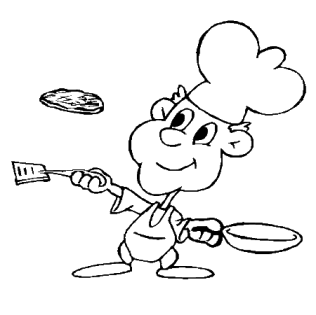 3Sucre (en cuillères à soupe)3Huile (en ml)30 mlBeurre fondu (en g)45 gLait (en cl)36 cl